Vypracujte technický výkres pro výrobu hranaté součásti se všemi náležitostmi.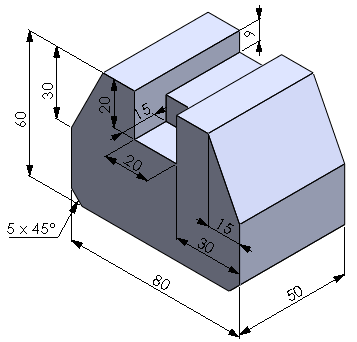 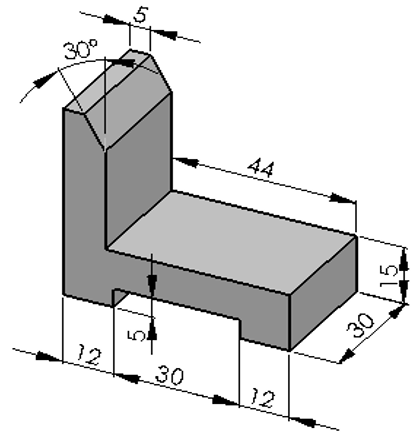 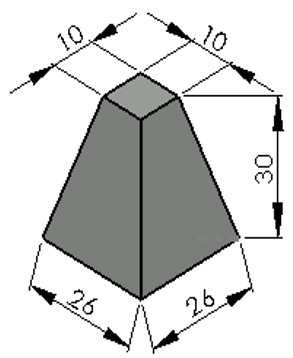 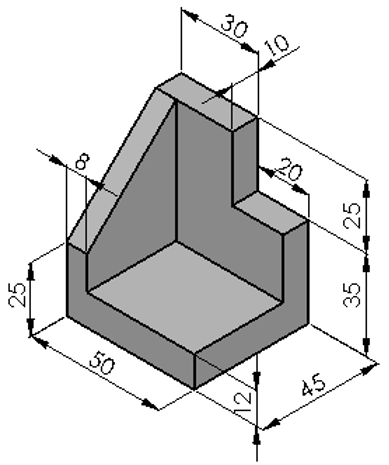 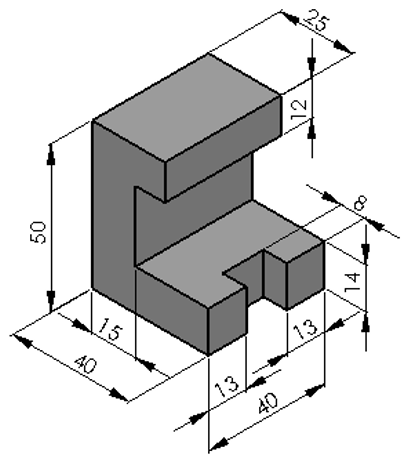 